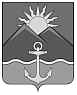 ДУМА ХАСАНСКОГО МУНИЦИПАЛЬНОГО ОКРУГАПРИМОРСКОГО КРАЯРЕШЕНИЕ пгт Славянка08.12.2022	№     52О создании администрацииХасанского муниципального округаПриморского края	В соответствии с Федеральным законом от 06.10.2003 № 131-ФЗ «Об общих принципах организации местного самоуправления в Российской Федерации», Законом Приморского края от 22.04.2022 № 80-КЗ «О Хасанском муниципальном округе Приморского края», руководствуясь Уставом Хасанского муниципального округа Приморского края, Дума Хасанского муниципального округа Приморского краяРЕШИЛА:1. Создать администрацию Хасанского муниципального округа Приморского края с правами юридического лица.2. Утвердить прилагаемое Положение об администрации Хасанского муниципального округа Приморского края.3. Администрацию Хасанского муниципального округа Приморского края считать сформированной с момента утверждения ее штатного расписания.4. Администрации Хасанского муниципального округа Приморского края приступить к осуществлению исполнительно-распорядительных полномочий по решению вопросов местного значения на территории Хасанского муниципального округа Приморского края с момента формирования.5. Степанову Ивану Владимировичу, главе Хасанского муниципального района осуществить действия по государственной регистрации администрации Хасанского муниципального округа Приморского края в качестве юридического лица. 6. Глава Хасанского муниципального района до вступления в должность Главы Хасанского муниципального округа Приморского края:1) представляет Хасанский муниципальный округ в отношениях с органами местного самоуправления других муниципальных образований, органами государственной власти, гражданами и организациями, без доверенности действует от имени Хасанского муниципального округа;2) подписывает и обнародует нормативные правовые акты, принятые Думой Хасанского муниципального округа;3) издает в пределах своих полномочий правовые акты;4) вправе требовать созыва внеочередного заседания Думы Хасанского муниципального округа;5) обеспечивает осуществление органами местного самоуправления Хасанского муниципального округа Приморского края полномочий по решению вопросов местного значения и отдельных государственных полномочий, переданных органам местного самоуправления федеральными законами и законами Приморского края;6) осуществляет иные полномочия, определенные действующим законодательством.7. Опубликовать настоящее решение в Бюллетене муниципальных правовых актов Хасанского муниципального района и разместить на официальном сайте Думы Хасанского муниципального района Приморского края, в информационно-телекоммуникационной сети «Интернет».8. Опубликовать информацию о принятом решении в средствах массовой информации, разместить на официальном сайте администрации Хасанского муниципального района в информационно-телекоммуникационной сети «Интернет».9. Настоящее решение вступает в силу со дня его принятия.Председатель Думы				                                                                                             Н.В. КарповаПОЛОЖЕНИЕоб Администрации Хасанского муниципального округа Приморского края1. Общие положения1.1. Настоящее Положение об Администрации Хасанского муниципального округа Приморского края разработано в соответствии с Федеральным законом от 06.10.2003 № 131-ФЗ «Об общих принципах организации местного самоуправления в Российской Федерации», Законом Приморского края от 22.04.2022 № 80-КЗ «О Хасанском муниципальном округе Приморского края» и Уставом Хасанского муниципального округа Приморского края (далее - Устав муниципального округа) и определяет правовой статус Администрации Хасанского муниципального округа Приморского края в качестве юридического лица.1.2. Администрация Хасанского муниципального округа Приморского края (далее - Администрация муниципального округа) является исполнительно-распорядительным органом местного самоуправления Хасанского муниципального округа Приморского края (далее - муниципальный округ) и наделена Уставом муниципального округа полномочиями по решению вопросов местного значения и полномочиями для осуществления отдельных государственных полномочий, переданных органам местного самоуправления федеральными законами и законами Приморского края. Администрация муниципального округа обладает правами юридического лица, образована для осуществления управленческих функций, действует на основании положений Федерального закона от 06.10.2003 № 131-ФЗ "Об общих принципах организации местного самоуправления в Российской Федерации", имеет обособленное имущество и отвечает им по своим обязательствам, может от своего имени приобретать и осуществлять гражданские права и нести гражданские обязанности, быть истцом и ответчиком в суде.1.3. Организационно-правовая форма Администрации муниципального округа - муниципальное казенное учреждение. 1.4. Учредителем Администрации муниципального округа является Хасанский муниципальный округ Приморского края. Функции и полномочия учредителя в отношении Администрации Хасанского муниципального округа осуществляет Дума Хасанского муниципального округа Приморского края.1.5. Администрация Хасанского муниципального округа имеет самостоятельный баланс и смету, печать с изображением герба Хасанского муниципального округа (гербовая печать), простые печати (не содержащие воспроизведения герба Хасанского муниципального округа), штампы, официальный бланк с изображением герба Хасанского муниципального округа и реквизитами, счета, открытые в территориальном органе Федерального казначейства.1.6. Полное наименование Администрации муниципального округа - Администрация Хасанского муниципального округа Приморского края.Сокращенное наименование Администрации муниципального округа – Администрация Хасанского муниципального округа.1.7. Местонахождение Администрации муниципального округа (юридический и почтовый адрес) - 692701, Приморский край, Хасанский район, пгт Славянка, ул. Молодежная, д. 1.1.8. Администрацией муниципального округа руководит глава Хасанского муниципального округа (далее - Глава муниципального округа) на принципах единоначалия.1.9. Структура Администрации муниципального округа утверждается Думой муниципального округа по представлению главы муниципального округа. В структуру Администрации муниципального округа входят отраслевые (функциональные) и территориальные органы (далее - структурные подразделения), которые образуются в форме управлений и отделов. В качестве совещательных органов при Администрации муниципального округа могут создаваться коллегиальные органы (советы, комиссии, рабочие группы), которые действуют на основании положений о них, утверждаемых распоряжениями Администрации муниципального округа.Структурные подразделения Администрации муниципального округа могут обладать правами юридического лица.Структурные подразделения Администрации муниципального округа, не обладающие правами юридического лица, осуществляют свою деятельность на основании положений о них, утверждаемых постановлениями Администрации муниципального округа.Структурные подразделения Администрации муниципального округа, обладающие правами юридического лица, осуществляют свою деятельность на основании положений о них, утверждаемых Думой муниципального округа.1.10. Администрация муниципального округа в своей деятельности руководствуется Конституцией Российской Федерации, федеральными законами и иными нормативными правовыми актами Российской Федерации, законами и иными нормативными правовыми актам Приморского края, а также муниципальным правовым актам органов местного самоуправления муниципального округа, настоящим Положением.1.11. Администрация муниципального округа подотчетна и подконтрольна Думе муниципального округа.1.12. Администрация муниципального округа и должностные лица Администрации муниципального округа несут ответственность перед населением муниципального округа, государством, физическими и юридическими лицами в соответствии с федеральными законами, законами Приморского края и Уставом муниципального округа.2. Деятельность Администрации муниципального округа2.1. Основной задачей Администрации муниципального округа является решение вопросов местного значения, относящихся к ведению Администрации муниципального округа.2.2. Деятельность Администрации муниципального округа основана на принципах законности и гласности.2.3. Администрация муниципального округа обладает полномочиями, определенными федеральными законами, законами Приморского края, Уставом муниципального округа.2.4. Администрация муниципального округа может осуществлять отдельные государственные полномочия, переданные органам местного самоуправления федеральными законами и законами Приморского края.2.5. Администрация муниципального округа при осуществлении своих полномочий пользуется правами, определенными федеральными законами, законами Приморского края, Уставом муниципального округа.3. Глава муниципального округа3.1. Глава муниципального округа действует на основании Устава муниципального округа и настоящего Положения в соответствии с законодательством Российской Федерации, Приморского края, муниципальными правовыми актами округа и обеспечивает деятельность по осуществлению местного самоуправления на территории муниципального округа.3.2. Глава муниципального округа подконтролен и подотчетен населению муниципального округа и Думе муниципального округа.3.3. Глава муниципального округа избирается Думой муниципального округа из числа кандидатов, представленных конкурсной комиссией по результатам конкурса.3.4. Прекращение полномочий Главы муниципального округа осуществляется по основаниям и в порядке, установленном Уставом муниципального округа в соответствии с законодательством Российской Федерации, Приморского края, решениями Думы муниципального округа.4. Муниципальные правовые акты4.1. Глава муниципального округа, в пределах своих полномочий издает постановления Администрации муниципального округа по вопросам местного значения и вопросам, связанным с осуществлением отдельных государственных полномочий, переданных органам местного самоуправления федеральными законами и законами Приморского края, а также распоряжения Администрации муниципального округа по вопросам организации работы Администрации муниципального округа. 4.2. Глава муниципального округа издает постановления и распоряжения по иным вопросам, отнесенным к его компетенции Уставом муниципального округа в соответствии с федеральными законами.4.3. Руководители органов Администрации муниципального округа, являющихся юридическими лицами, в пределах своей компетенции могут издавать приказы.5. Финансовое обеспечение деятельности и имуществоАдминистрации муниципального округа5.1. Собственником имущества Администрации муниципального округа является Хасанский муниципальный округ Приморского края.5.2. Администрация муниципального округа для выполнения поставленных перед ней задач наделяется в установленном порядке имуществом.5.3. Администрация муниципального округа в отношении закрепленного за ней имущества осуществляет права владения и пользования им в пределах, установленных действующим законодательством, в соответствии с целями своей деятельности, назначением этого имущества и, если иное не установлено законом, право распоряжения этим имуществом с согласия собственника имущества.5.4. Финансовое обеспечение деятельности Администрации муниципального округа осуществляется за счет средств бюджета муниципального округа. Отдельные переданные государственные полномочия финансируются соответственно за счет средств федерального бюджета и бюджета Приморского края.5.5. Администрация муниципального округа отвечает по своим обязательствам находящимися в ее распоряжении денежными средствами, при их недостаточности субсидиарную ответственность несет собственник имущества - Хасанский муниципальный округ Приморского края.6. Ликвидация, реорганизация Администрации муниципального округа6.1. Деятельность Администрации муниципального округа прекращается в связи с ее ликвидацией или реорганизацией в порядке, установленном федеральным законодательством.6.2. При реорганизации Администрации муниципального округа ее имущество передается правопреемнику, при ликвидации - в муниципальную казну.Приложениек решению Думымуниципального округаот   08.12.2022    № 52                  